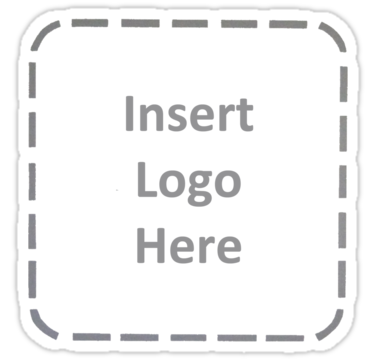 Creative Brief:The project name
A very, very short (1-2 sentences) overviewFound this useful? Be sure to let me know at @StuGouldenClientPrepared byName, phone number and email addressClient contactName, phone number and email addressDate issuedThe Big IdeaThe project in a nutshell. What is the essence of the campaign and the key insight you’re acting upon? What outputs are expected? What do you hope will happen as a result? The Challenge or OpportunityWhat is the business problem you’re trying to creatively unpick? Or the burning opportunity that can’t be missed? Examples include:The client needs to convert more trials into paid customersThe client wants to reposition to appeal to new marketsThe client needs to break down an obstacle to purchaseThe client is keen to create buzz around a breakthrough new productOur GoalWhat is the campaign trying to achieve? What do you want people to think, feel, or do? Be specific and single-minded, linking it to the key challenge or opportunity. Examples include: To secure 1,000 pre-orders of the client’s new employee wellbeing platformTo break into the lucrative 18-25 market with a subscription+ modelTo inspire a 25% uplift in physical activity with our wearable tech deviceTo increase brand recognition amongst head teachers by 30% Target AudienceWhose problem are you solving? Whose behaviour are you trying to change?Describe the target audience in terms of:Demographics (age, sex, education, income, marital status, occupation)Psychographics (personality, interests, aspirations, lifestyles, habits)Current/target perceptions about the brand and productThe Big PictureZoom out for a moment. What is the background and context of the campaign? Think about:Product context i.e. attributes, price point, sales record, perceived qualityCultural context i.e. current events and emerging trendsMarket context i.e. competitive landscape, category perceptionsBrand context i.e. reputation, customer experience, valuesProvide a short overview of this context to concentrate the mind of the creative team.Key InsightsThis is a statement of the facts. What one powerful truth are we pinning the campaign on? What are the reasons to believe and buy?Examples include:Better for the environment. Beyond Meat create delicious, plant-based “meat” products that are better for us, our animal friends and the planet.Better for humanity. For every pair of TOMS sold, they donate a pair of shoes to a child in need.More battery life. Tesla’s Powerwall 2 has 30% more charge, powering your home for longer.Democratising good design. IKEA brings Scandinavian luxury furniture to the masses with accessible assemble-at-home alternatives.Cheaper. Poundland brings your favourite products from the UK’s top brands for only £1 per item, saving you £5+ per basket.DeliverablesState what is due to be provided upon the completion of the project e.g. an integrated marketing campaign, a new app, video case studies, and so on. What spec are they working to?ScheduleLay out each step of the campaign’s development. For example: creative concepts, initial review, revised concepts, formal client presentation, customer panels, go to marketBudgetBe sure to separate creative development, production and media spend.Brand AssetsLink to anything the creative team might find useful.